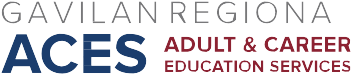 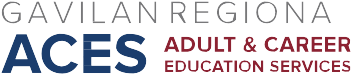 AB 104 Consortium Meeting MinutesApril 8, 2019In attendance: Mary Ann Sanidad, Greg CamachoLight, Shannon Lane, Randy Brown, Elaine Klauer and Dora MendozaApproved meeting minutes for March 28, 2019.              Greg CamachoLight made the motion and Randy Brown seconded.II.	Updates/Announcements: No updatesIII.         Review/Discussion of Progress Indicators were reviewed and completed.We looked ahead at the Piloting & Implementations section and the following    homework assignments were given. Please send in your paragraphs to Mary Ann before April 23, 2019.Data Allocations – Randy BrownCurriculum development for vocational courses- Shannon Lane Ed Plan-Greg CamachoLightVocational offers/New programs, classes and job placements – Shannon Lane and Greg CamachoLight IV. 	Completion and approval of the CFAD documentVoted on 2019-20 Disbursement Method. The motion was made by Randy Brown and seconded by Shannon Lane. All voted in favor.Voted to approve 2019-20 allocations. Randy Brown motioned and Greg CamachoLight seconded to approve the following allocation:Gavilan College, Project Director and Consortium $580,148.00San Benito $80,640.00GUSD - $287,548.00Morgan Hill - $528,582.00Next meeting April 23, 2019